Art Medium-term Plan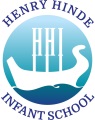 Year GroupYear 2TermSpring 1 TermSpring 1 Unit of LearningPaintingAbout the unitChildren will produce a picture depicting a scene from the Great Fire of London.About the unitChildren will produce a picture depicting a scene from the Great Fire of London.Where the unit fits inTheme: The Great Fire of London.Children learn about the events that happened in the great fire of London.Where the unit fits inTheme: The Great Fire of London.Children learn about the events that happened in the great fire of London.Prior LearningChildren have developed painting skills in both Reception and Year 1.  In Reception they explored paint independently and through focused activities where they painted people and animals and learnt to mix primary colours to make secondary colours.  In Year 1 children start to learn to mix shades of colour.VocabularyMaterials: Paint, brush, palette, Elements: Line - curved, thin, thick, bold, vertical, horizontal, diagonalShape - proportion, 2D shapesColour - shades, light, darkTone - soft, harshVocabularyMaterials: Paint, brush, palette, Elements: Line - curved, thin, thick, bold, vertical, horizontal, diagonalShape - proportion, 2D shapesColour - shades, light, darkTone - soft, harshResourcesPaint, paper, mixing trays / palettes, brushes of different sizes.Assessment (By the end of this unit the children will be able to…)Talk about and compare the work of a range of artists, including their own.Use a range of materials creatively to design and make products.Draw and paint to develop and share my ideas, experiences and imagination.Line - Use a range of materials to explore and make different types of line (curved, thin, thick, bold, vertical, horizontal, diagonal).Colour - Create different shades of colour.Tone - Create soft and harsh tones.Shape and form - Produce 2D work in proportion.Assessment (By the end of this unit the children will be able to…)Talk about and compare the work of a range of artists, including their own.Use a range of materials creatively to design and make products.Draw and paint to develop and share my ideas, experiences and imagination.Line - Use a range of materials to explore and make different types of line (curved, thin, thick, bold, vertical, horizontal, diagonal).Colour - Create different shades of colour.Tone - Create soft and harsh tones.Shape and form - Produce 2D work in proportion.Assessment (By the end of this unit the children will be able to…)Talk about and compare the work of a range of artists, including their own.Use a range of materials creatively to design and make products.Draw and paint to develop and share my ideas, experiences and imagination.Line - Use a range of materials to explore and make different types of line (curved, thin, thick, bold, vertical, horizontal, diagonal).Colour - Create different shades of colour.Tone - Create soft and harsh tones.Shape and form - Produce 2D work in proportion.Assessment (By the end of this unit the children will be able to…)Talk about and compare the work of a range of artists, including their own.Use a range of materials creatively to design and make products.Draw and paint to develop and share my ideas, experiences and imagination.Line - Use a range of materials to explore and make different types of line (curved, thin, thick, bold, vertical, horizontal, diagonal).Colour - Create different shades of colour.Tone - Create soft and harsh tones.Shape and form - Produce 2D work in proportion.Learning ObjectivePossible teaching ActivitiesPossible teaching ActivitiesLearning OutcomesTalk about the work of other artists.Compare three paintings of the great fire of london.  What is similar / different about them?  Use elements to talk about and compare e.g. colours and tones used, use of line and shape.  What effects have been acheived through using these?Compare three paintings of the great fire of london.  What is similar / different about them?  Use elements to talk about and compare e.g. colours and tones used, use of line and shape.  What effects have been acheived through using these?Comparisons of artwork.Show your ideas and imagination through drawing.Foreground - explore shapes and lines in buildings.Foreground - explore shapes and lines in buildings.Developed understanding in use of shape and line.Show your ideas and imagination by creating different colours and lines when painting Background.Develop painting skills first:Colour mixing to create different shades.Investigate different ways of painting fire using different sized brushes, different movement of brushes etc.Background.Develop painting skills first:Colour mixing to create different shades.Investigate different ways of painting fire using different sized brushes, different movement of brushes etc.Developed painting skills and knowledge.Show your ideas and imagination through sculpting by creating different shapes, lines and textures to achieve your desired effect.Decide on what you want the foreground and back ground to look like using your sketchbook ideas and apply and combine these to produce your final painting.Decide on what you want the foreground and back ground to look like using your sketchbook ideas and apply and combine these to produce your final painting.A painting incorporating ideas and skills developed.Describe the differences and similarities between art work and talk about your own work.Evaluate  finished art work.  Talk about elements of art evident – lines, shapes and colours incorporated and why you used them in that way.  What did you want your art work to show?Talk about how your artwork is similar / different to the art work you looked at first.Evaluate  finished art work.  Talk about elements of art evident – lines, shapes and colours incorporated and why you used them in that way.  What did you want your art work to show?Talk about how your artwork is similar / different to the art work you looked at first.Evaluated artwork.Comparisons of artwork.